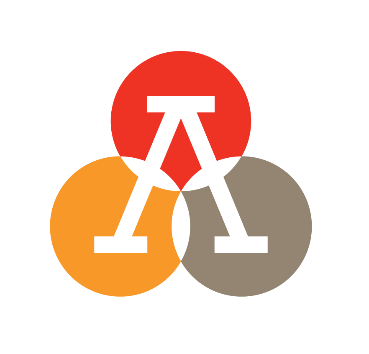 School Board of Directors August 24, 2022 Meeting8:00AM3701 33rd Street SouthSt. Cloud, MN 56301 United StatesPh: 320.281.4430Fax: 320.281.4431info@athlosstcloud.orgCALL TO ORDERACTIONROLL CALLACTIONDECLARATION OF CONFLICTS OF INTERESTACTIONAPPROVAL OF AGENDAACTIONCOMMUNITY COMMENTACTIONCONSENT AGENDAJune 8, 2022 Board Minutes22-23 Fall Hiring ProposalAugust 18, 2022 Finance Committee MinutesJune Finance Summary  School Board Meeting ScheduleACTIONSUPERINTENDENT’S REPORT FINANCE REPORTSummary of Key Financial Indicators Ending June of 2022:Average Daily Membership (ADM) Overview –o Revised Budget: 525o Actual: 510The School’s revised budgeted surplus for the year is $4,604, resulting in a projectedcumulative fund balance of $681,735 or 7.4% of expenditures at fiscal year‐end.Preliminary results are showing a net deficit for the year of $(40,504). This is mainlydue the ADM final coming in lower than expected, and the targeted services revenuecoming in lower than expected. This result would bring our fund balance to$837,818, or 7.2% of total expenditures. We are still meeting our bond covenantrequirements with this result.Financial Report Key PointsAs of month‐end, 100% of the year was complete.Revenues received at end of the reporting period ‐ 96%Expenditures disbursed at end of the reporting period ‐ 96%Cash Balance as of the reporting period is $669,447.Projected Days Cash on Hand – 28 days (20 required)Projected Debt Service Coverage Ratio – 113% (110% required)Other Items:Supplemental information is provided that shows checks written, receipts posted,journal entries completed for the current month. A detailed food service summaryand FY22 cash flow projections were also provided.OLD BUSINESSNEW BUSINESSBOARD CORRESPONDANCE AND COMMUNICATION ADJOURNMENTACTIONUPCOMING MEETINGSAugust 18th 		Finance Committee				8:00 AMAugust 24th  		School Board					8:00 AMSeptember 22nd    	Finance Committee 				8:00 AMSeptember 28th 	School Board  					8:00 AMSeptember 28th 	Development Committee			9:00 AM					October 20th   		Finance Committee 				8:00 AMOctober 26th  		School Board  					8:00 AMOctober 26th  		Personnel Committee				9:00 AMNovember 17th         	Finance Committee 				8:00 AMNovember 30th 	School Board 					8:00 AMNovember 30th		WBWF Presentation				8:00 AMNovember 30th		Executive Committee				9:00 AMDecember 15th		Finance Committee  				8:00 AM